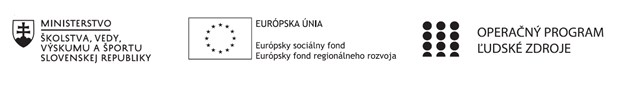 Správa o činnosti pedagogického klubu Príloha:Prezenčná listina zo stretnutia pedagogického klubuFotografie zo stretnutia pedagogického klubuPríloha správy o činnosti pedagogického klubu                                                                                             PREZENČNÁ LISTINAMiesto konania stretnutia: ZŠ Hanušovce nad Topľou, učebňa fyzikyDátum konania stretnutia: 17.9.2019Trvanie stretnutia: od 14:00 hod	do 17:00 hod	Zoznam účastníkov/členov pedagogického klubu:Prioritná osVzdelávanieŠpecifický cieľ1.1.1 Zvýšiť inkluzívnosť a rovnaký prístup ku kvalitnému vzdelávaniu a zlepšiť výsledky a kompetencie detí a žiakovPrijímateľZákladná škola, Štúrova 341, Hanušovce nad TopľouNázov projektuRozvoj funkčnej gramotnosti žiakov v základnej školeKód projektu  ITMS2014+312011Q919Názov pedagogického klubu Klub environmentálnej výchovyDátum stretnutia  pedagogického klubu17.9.2019Miesto stretnutia  pedagogického klubuUčebňa fyzikyMeno koordinátora pedagogického klubuMgr. Katarína HrehováOdkaz na webové sídlo zverejnenej správyhttps://zshanusovce.edupage.org/text/ ?text=text/text17&subpage=8Manažérske zhrnutie:krátka anotácia, kľúčové slováVstupné testy čitateľskej a prírodovednej gramotnosti Didaktický test, pre-test a post-test, čitateľská gramotnosť, prírodovedná gramotnosť Hlavné body, témy stretnutia, zhrnutie priebehu stretnutia: Tvorba vstupných testovV pedagogickom  klube jeho členovia na dvanástom zasadnutí:- oboznámili sa s tvorbou testov určených na posúdenie rozvoja funkčnej gramotnosti žiakov, konkrétne zložiek čitateľskej a prírodovednej gramotnosti,- pripomenuli si zásady tvorby didaktických testov,- hľadali vhodné texty pre žiakov jednotlivých ročníkov,- tvorili úlohy na testovanie úrovne čitateľskej a prírodovednej gramotnosti žiakov jednot. ročníkov.Závery a odporúčania:Členovia pedagogického klubu hľadali vhodné texty a tvorili vstupné testy na zisťovanie úrovne funkčnej gramotnosti žiakov.Pre každý ročník vytvoriť za klub ENV aspoň dve úlohy do testu funkčnej gramotnosti.Využiť pri tom rôzne druhy textov: súvislé i nesúvislé (tabuľky, grafy, mapy).Vypracoval (meno, priezvisko)Katarína HrehováDátum23.9.2019PodpisSchválil (meno, priezvisko)DátumPodpisPrioritná os:VzdelávanieŠpecifický cieľ:1.1.1 Zvýšiť inkluzívnosť a rovnaký prístup ku kvalitnému vzdelávaniu a zlepšiť výsledky a kompetencie detí a žiakovPrijímateľ:Základná škola, Štúrova 341, Hanušovce nad TopľouNázov projektu:Rozvoj funkčnej gramotnosti žiakov v základnej školeKód ITMS projektu:312011Q919Názov pedagogického klubu:Klub environmentálnej výchovyč.Meno a priezvisko, aprobáciaPodpisInštitúcia1Katarína Hrehová, BIO-GEOZŠ Hanušovce n.T.2Elena Malatová, FYZ-CHEMZŠ Hanušovce n.T.3Lukáš Čebra, TSV-TECHZŠ Hanušovce n.T.4Magdaléna Sabová, FYZ-TECHZŠ Hanušovce n.T.5Stanislav Jurko, MAT-TECH-INFZŠ Hanušovce n.T.6Iveta Bednárová, CHEMZŠ Hanušovce n.T.7Martina Mihalčinová, BIO-CHEM-ANJZŠ Hanušovce n.T.